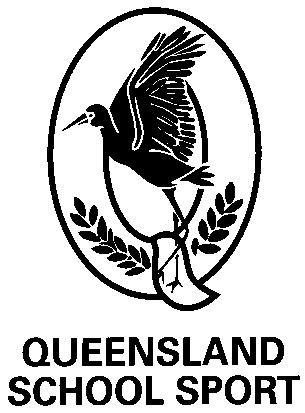 Photography (for personal / family use)at  Sport EventsStatement of IntentQueensland School Sport is mindful of the possibility of indecent photography of students participating at sporting events.Queensland School Sport owes a duty of care to students participating in sporting events and has an obligation to comply with departmental policy concerning child protection matters.  Queensland School Sport recognises that it is a normal and appropriate expectation of parents / carers to be able to visually record the sporting achievements of their children. However this expectation must be balanced against legitimate concerns that may be raised about inappropriate photography of students.Queensland School Sport also recognises that some venue managers/owners may not permit photography in their venue.Statement of PracticeThe taking of photographs (for personal / family use) is therefore permitted at Queensland School Sport events except where an event is held at a venue where venue management prohibits such photography. Where a venue prohibits photography signage stating that photography is not permitted will be displayed to spectators on venue entry points.Where a Queensland School Sport representative reasonably considers that a spectator is engaged in photography of an indecent nature or is engaging in photography contrary to the venue owner’s prohibition, if the spectator does not desist they will be asked to leave the event premises. Police may be called to assist where the event convenor considers it prudent. The management of this policy is the responsibility of the event convenor in consultation with team officials and venue management.